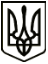 МЕНСЬКА МІСЬКА РАДА(дев’ятнадцята сесія восьмого скликання) РІШЕННЯ27 травня 2022 року	м. Мена	№ 180Про внесення змін до договорів оренди землі укладених з СТОВ «ОЛСТАС-льон»Розглянувши звернення директора СТОВ «ОЛСТАС-льон» Котенка Станіслава Івановича щодо внесення змін до договорів оренди землі від 21 листопада 2019 року, укладених між Данилівською сільською радою та СТОВ «ОЛСТАС-льон», а саме збільшити розмір орендної плати до 10% від нормативної грошової оцінки орендованої земельної ділянки та продовжити строк їх дії на 10 років, керуючись ст.1481 Земельного кодексу України, ст. 26 Закону України «Про місцеве самоврядування в Україні», ст.13 Закону України «Про порядок виділення в натурі (на місцевості) земельних ділянок власникам земельних часток (паїв)», ст. 30 Закону України «Про оренду землі», п.30 Договорів оренди, Менська міська рада ВИРІШИЛА:Внести зміни до договорів оренди землі від 21 листопада 2019 року, укладених між Данилівською сільською радою та СТОВ «ОЛСТАС-льон», на земельні ділянки (невитребувані паї) для ведення товарного сільськогосподарського виробництва (код КВЦПЗ 01.01), на території Менської міської територіальної громади за межами населеного пункту с. Данилівка, зазначених у додатку, що додається, а саме:Орендну плату встановити у розмірі 10% від нормативної грошової оцінки земельної ділянки в рік, яка повинна сплачуватися в строки передбачені чинним законодавством;Термін дії договорів продовжити на 10 років до 27 травня 2032 року.СТОВ «ОЛСТАС-льон» укласти додаткові угоди про внесення змін до договорів оренди землі зазначених у додатку, що додається до пункту 1 цього рішення та здійснити реєстрацію відповідно до вимог чинного законодавства.Контроль за виконанням рішення покласти на першого заступника міського голови О.Л. Неберу та на постійну комісію з питань містобудування, будівництва, земельних відносин та охорони природи.Міський голова	Геннадій ПРИМАКОВ